  MATERIÁLNÍ POMOC PRO UKRAJINU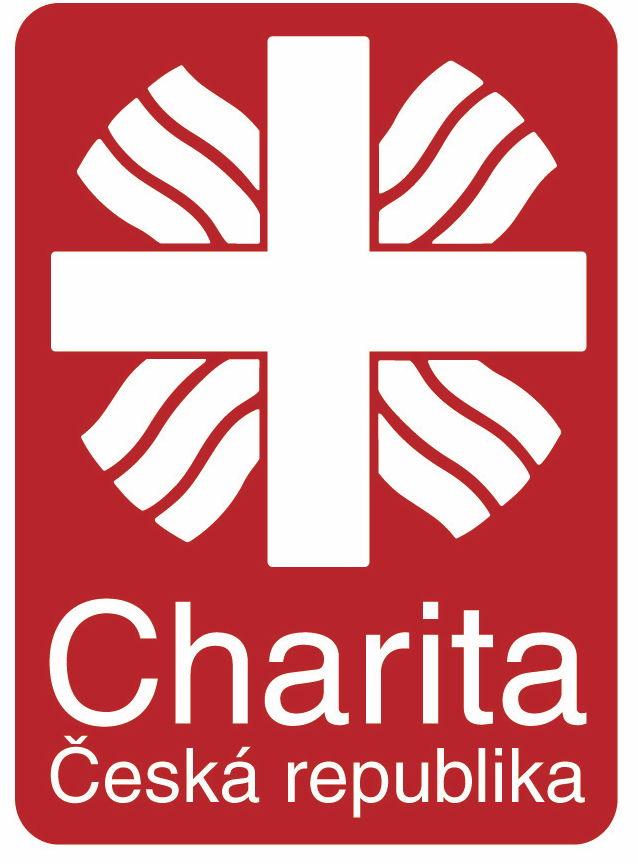 Arcidiecézní charita Praha vyhlašuje materiální sbírku pro lidi postižené válkou na Ukrajině. Čím je možné přispět?trvanlivé potraviny: konzervy, těstoviny, rýže, cukr, suchary, sladkosti, paštiky, instantní polévky, dětské přesnídávky-kapsičky, čaj, kávahygienické prostředky: vlhčené ubrousky, mýdla, sprchové gely, šampony, dětské pleny, dámské vložky, papírové kapesníčky, apod. Jiné dary z organizačních důvodů nemůžeme přijmout. Děkujeme za pochopení. Kam v Benešově pomoc předat?prostory farního úřadu Na KarlověKdy je možné pomoc předat?úterý 1. 3. – čtvrtek 3. 3.    ve všechny dny 16 – 18 hodShromážděná materiální pomoc bude v pátek 4. 3. převezena do jednoho ze sběrných míst ACH Praha. Finanční prostředky je možné zaslat na sbírkové konto Arcidiecézní charity Praha:č.ú. 749986/5500, variabilní symbol 43